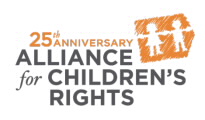 This certifies that                                              attended the 1.5 hour “Increasing Access to Emergency Child Care Bridge Program” Webinar Training on March 27, 2019.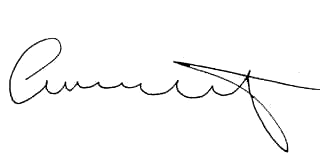 Attendee Signature				       		Angie Schwartz